Протокол №362/УР -Рзаседания Закупочной комиссии по запросу котировок в электронной формес участием только субъектов МСПна право заключения договора на выполнение работ«Расширение и чистка просек ВЛ 10-110 кВ Находкинского РЭС»                                                                                                                   (Лот № 305201-РЕМ ПРОД-2021-ДРСК).СПОСОБ И ПРЕДМЕТ ЗАКУПКИ:запрос котировок в электронной форме  на право заключения договора на выполнение работ «Расширение и чистка просек ВЛ 10-110 кВ Находкинского РЭС»  (Лот № 305201-РЕМ ПРОД-2021-ДРСК).КОЛИЧЕСТВО ПОДАННЫХ ЗАЯВОК НА УЧАСТИЕ В ЗАКУПКЕ: 3 (три) заявки.КОЛИЧЕСТВО ОТКЛОНЕННЫХ ЗАЯВОК: 0 (ноль) заявок.ВОПРОСЫ, ВЫНОСИМЫЕ НА РАССМОТРЕНИЕ ЗАКУПОЧНОЙ КОМИССИИ:О рассмотрении результатов оценки основных частей заявок Участников.О признании заявок соответствующими условиям Документации о закупке по результатам рассмотрения основных частей заявок.По вопросу № 1Признать объем полученной информации достаточным для принятия решения.Принять к рассмотрению основные части заявок следующих участников:          По вопросу № 2Признать основные части заявок следующих Участников:№ 589682 ООО "214 УПРАВЛЕНИЕ НАЛАДОЧНЫХ РАБОТ"№ 589718 ООО "ТИТАНСТРОЙ"№ 589789 ООО "АНТАНТА"соответствующими условиям Документации о закупке и принять их к дальнейшему рассмотрению.Секретарь Закупочной комиссии1 уровня АО «ДРСК                                              ____________________         Чуясова Е. Г.Исп. Чуясова.Тел. (4162) 397-268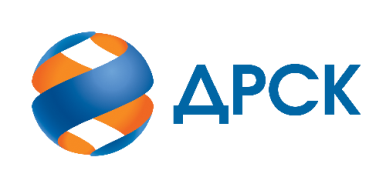                                                                        АКЦИОНЕРНОЕ ОБЩЕСТВО              «ДАЛЬНЕВОСТОЧНАЯ РАСПРЕДЕЛИТЕЛЬНАЯ СЕТЕВАЯ КОМПАНИЯ»город Благовещенск«22» марта 2021 года№п/пДата и время регистрации заявкиИдентификационный номер Участника09.03.2021 08:27:53№ 589682 ООО "214 УПРАВЛЕНИЕ НАЛАДОЧНЫХ РАБОТ" ИНН 2724093797, КПП 272401001, ОГРН 106272405505209.03.2021 08:53:26№ 589718 ООО "ТИТАНСТРОЙ"ИНН 2724234984, КПП 272401001, ОГРН 119272401271109.03.2021 08:44:03№ 589789 ООО "АНТАНТА"ИНН 2505014584, КПП 250501001, ОГРН 1162505050146№п/пДата и время регистрации заявкиИдентификационный номер Участника09.03.2021 08:27:53№ 589682 ООО "214 УПРАВЛЕНИЕ НАЛАДОЧНЫХ РАБОТ" ИНН 2724093797, КПП 272401001, ОГРН 106272405505209.03.2021 08:53:26№ 589718 ООО "ТИТАНСТРОЙ"ИНН 2724234984, КПП 272401001, ОГРН 119272401271109.03.2021 08:44:03№ 589789 ООО "АНТАНТА"ИНН 2505014584, КПП 250501001, ОГРН 1162505050146